Puzzle -wybierz dwie dowolne postacie, nazwij je i złóż obrazki w całość.https://view.genial.ly/5ec02a6e32a04c0d96b72bf8Kto kim jest? – umieść odpowiednią osobę w drzewie genealogicznymhttps://view.genial.ly/5ebc0c53e87b0e0d25609230Sudoku- zadanie polega na wypełnieniu wszystkich komórek planszy członkami rodziny. W każdym wierszu i każdej kolumnie dana postać może występować jedynie raz.https://view.genial.ly/5ebfdb1c4a81770d9df5005cDom rodzinny – ćwiczenie pamięci wzrokowejhttps://view.genial.ly/5ec2e7d02106c10d16831990Moja rodzina –  praca plastyczna. Rodzic rysuje figury geometryczne na papierze kolorowym. Dziecko wycina figury,nazywa je i przykleja  na kartce a następnie dorysowuje nogi, ręce, włosy i części składowe twarzy tak by obrazek przedstawiał wszystkich członków rodziny z którymi dziecko mieszka.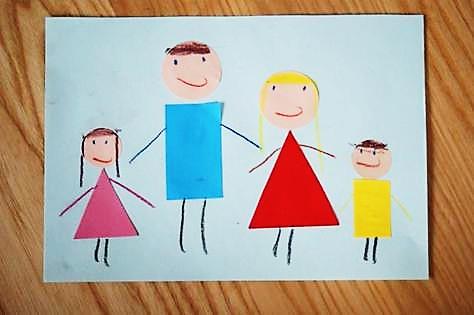 